Read on blog or Reader Faith 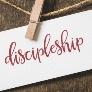 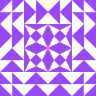 